2021-2022 EĞİTİM ÖĞRETİM YILI  BAHÇELİEVLER CUMHURİYET ANADOLU LİSESİ…10.. SINIFLAR TARİH DERSİ …II.. DÖNEM  1. YAZILISI -BEPDevletin tımar sisteminin uygulandığı eyaletlerde kayıtlarının tutulduğu deftere tahrir adı verilmiştirS-1) . Fetret Dönemine son veren padişahın adını yazınız. (10p.)…………………………………………..S-2) İstanbul kim tarafından fethedildi? (10p.) ……………………………………………………………………….S-3) Osmanlılarda düzenli ordu ilk defa hangi padişah döneminde kuruldu? (10p.) ………………………  S-4) Aşağıda verilenlerin önündeki boşluklara doğru olanlara “D”, Yanlış olanlara ise “Y” yazınız 15pa. (   ) Osmanlı Devleti’nde kazaskerler seyfiye sınıfı içinde yer almaktadır.b. (   ) Medreseler, en önemli Osmanlı örgün eğitim kurumları arasındadır.c. (   ) Türk dünyasında yetişmiş olan bilim insanlarından Akşemseddin astronomi çalışmalarıyla ün  kazanmıştır.d. (   ) Osmanlı Devleti’nde ahşap işçiliğiyle uğraşan sanatkârlara “neccar” denilirdi.e. (   ) Osmanlı Devleti’nde kitabi kültür (divân edebiyatı) padişahların desteği ile gelişmişti İslam5-) Aşağıdaki noktalı yerlere uygun ifadeleri yazınız. 15p.a. Mimar Sinan’ın İstanbul’daki çıraklık eseri .................................., yine İstanbul’da inşa ettiği kalfalık eseri .................................., Edirne’deki .................................... ise ustalık eseridir.b. Osmanlı Devleti’nde ilmiye sınıfı üyelerinden …..………………….. divanda adli ve askerî işlerden;  taşrada ise adli ve idari işlerden ........................ sorumludur.c. Osmanlı’da güzel yazı yazma sanatına .........................., bu sanatla uğraşanlara ise .......................... denir.d. Osmanlı padişahlarından Fatih Sultan Mehmet ……….........………… mahlası ile şiirler yazmıştır.e. Türk dünyasının yetiştirmiş olduğu en önemli isimlerden biri olan Uluğ Bey …………………….Şehrinde bir rasathane inşa etmiştir. Onun öğrencilerinden ……………………………. ise Osmanlı eğitim sisteminin gelişmesine katkıda bulunmuşturS-6) “Ahilik”  ve Baycıyan-ı Rum, kavramlarından ne anlıyorsunuz ile ilgili bildiklerinizi 4 cümle ile özetleyin. (20p.)S-7)  Pencik sistemi nedir, anlatın? (20p.)ADI SOYADI: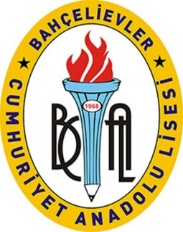  23/12/2022/ÇARŞAMBAOKUL  NO:Aldığı Not Puanı:DERS ÖĞRETMENİ:SINAV GÖZETMENİ: